T.C.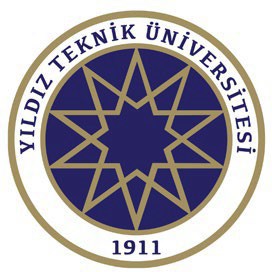 YILDIZ TEKNİK ÜNİVERSİTESİ SGK STAJ BAŞVURU FORMU(YILDIZ TECHNICAL UNIVERSITY SSI INTERNSHIP APPLICATION FORM)Sayın Firma Yetkilisi,Aşağıda	kimlik	bilgileri	yazılı	………………………………………..	Fakültesi/Yüksekokulu	(Faculty/School)…..……………………………….. Bölümü/Programı (Department/Program) öğrencisinin, öğrenim süresi sonuna kadar kuruluş ve işletmelerde yapması gereken zorunlu/isteğe bağlı stajını	iş günü (working days) süreyle kuruluşunuzdayapmasında göstereceğiniz ilgiye teşekkür eder, çalışmalarınızda başarılar dileriz.STAJ YAPILAN YERİN(INTERNSHIP FIRM)İŞVEREN VEYA YETKİLİNİN (EMPLOYER OR AUTHORIZED PERSON)Üniversitemiz ön lisans ve lisans öğretim yönetmeliği kapsamında zorunlu staj yapmak durumunda olan öğrencilerimizin 5510 sayılı Sosyal Sigortalar veGenel Sağlık Kanunu gereği Sosyal Güvenlik Kurumuna bildirilmesi gerekmektedir.ÖNEMLİ NOT: Öğrenci Staja başlama tarihinden en az 10 gün önce bu forumu bağlı bulunduğu Bölüm Başkanlığı’na teslim eder.Our students, who have to do compulsory internship within the scope of associate and undergraduate education regulations of our university, must be reported to the Social Security Institution in accordance with the Social Security and General Health Law No. 5510.IMPORTANT NOTE: The student submits this forum to the Head of the Department at least 10 days before the start of the Internship.     Form No: FR-0284 ; Revizyon Tarihi: 27.07.2023; Revizyon No:04Adı soyadı (Name – Surname)T.C Kimlik No. (T.C.  orPassport Identification Number)Öğrenci No (Student ID Number)Öğretim Yılı (Academic Year)E-posta adresi (E-mail Address)Telefon No (Phone Number)İkametgah Adresi(Residence Address)Mahalle (District):Sokak (Street):İl (City):Cadde (Avenue):No (Number):İlçe (Town):Cadde (Avenue):No (Number):İlçe (Town):Çift Lisans Öğrencisi (DoubleMajor Student)Anadal Bölümü (Major Department)Anadal Bölümü (Major Department)İkinci LisansMajor Department)Bölümü(SecondAdı (Name)Adresi (Address)Üretim/Hizmet Alanı(Production/Service Area)Stajın Türü/Alanı(Type/Area of Internship)Telefon No (Phone Number)Faks	No	(FaxNumber)E-posta adresi (E-mail Address)Web Adresi (WebAddress)Staja Başlama Tarihi(StartDate)Bitiş Tarihi(End Date)Süresi (gün)(Duration (days))Adı Soyadı (Name – Surname)Görev ve Unvanı (Duty and Title)Firma Kaşesi(Resmi Kurumlarda Mühür)İmza(Signature and Stamp of Firm)E-posta adresi (E-mail Address)Firma Kaşesi(Resmi Kurumlarda Mühür)İmza(Signature and Stamp of Firm)Tarih (Date)Firma Kaşesi(Resmi Kurumlarda Mühür)İmza(Signature and Stamp of Firm)ÖNCEKİ STAJ BİLGİLERİ(Varsa)(PREVIOUS INTERNSHIP INFORMATION (If any))TARİHİ(Date)GÜN SAYISI(Number of Days)STAJ YERİ(INTERNSHIP FIRM)1-2-3-ÖĞRENCİNİN İMZASI(STUDENT'S SIGNATURE)BÖLÜM STAJ ONAYI(DEPARTMENT APPROVAL OF INTERNSHIP)SGK İŞE GİRİŞ ONAYI(SSI EMPLOYMENT APPROVAL)Belge üzerindeki bilgilerin doğru olduğunu bildirir, staj yapacağımı taahhüt ettiğim adı geçen firma ile ilgili staj evraklarının hazırlanmasını saygılarımla arz ederim (I declare that the information on the document is correct, and I respectfully submit to the preparation of the internship documents related to the aforementioned company that I have promised to do internship.)Tarih (Date):ONAYLAYANIN ADI SOYADI/İMZASI(NAME SURNAME and SIGNUTURE OF THE AUTHORIZED PERSON)Kaşe/İmza (Signature and Stamp)Tarih (Date):Sosyal	Güvenlik	Kurumuna	Staja başlama giriş işlemi yapılmıştır. (Internship entry to the Social Security Institution has been done.)Kaşe/İmza (Signature and Stamp)Tarih (Date):